Magyar Hadtudományi Társaság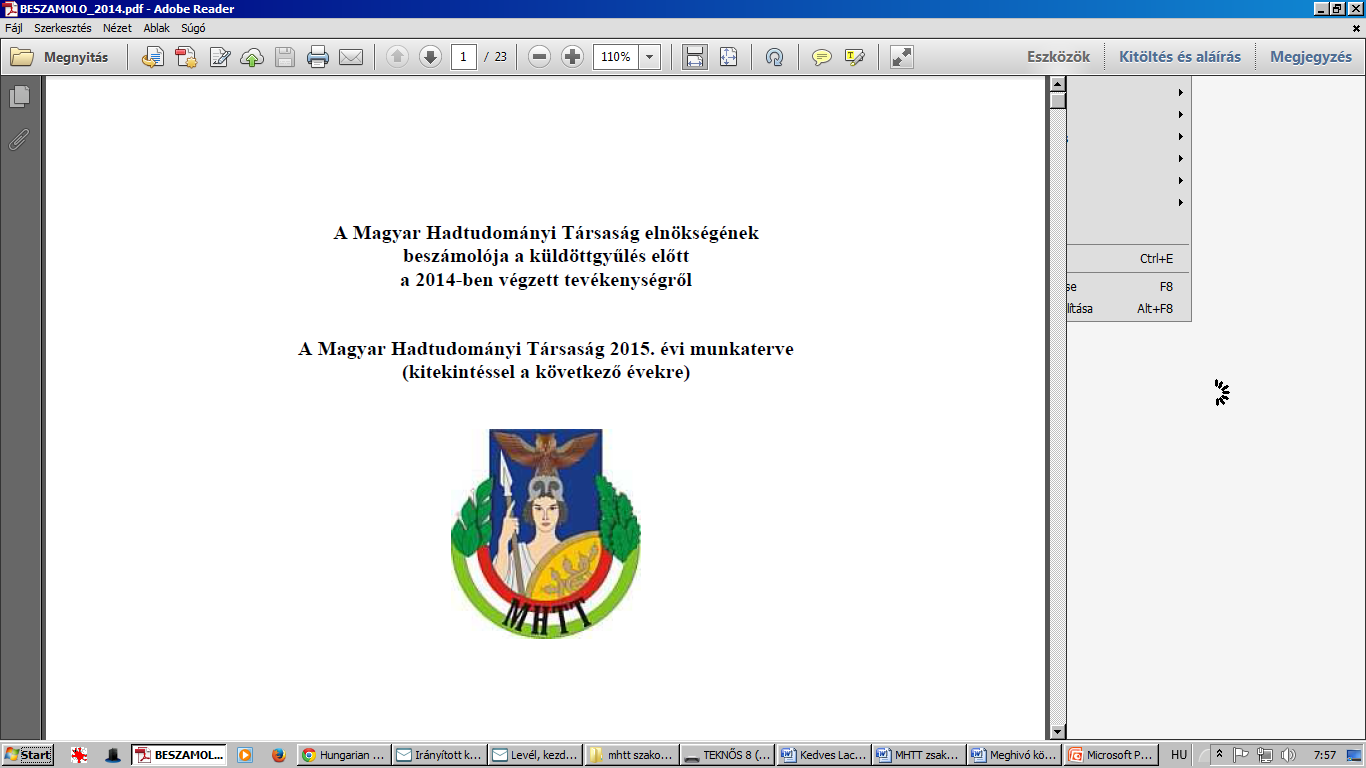 Katasztrófa- és polgári védelmi szakosztály elnökeHungarian Association of Military Science: 1086 Budapest, Hungária Krt. 9-11..  +36 1/432-9000 M: 29-433www.mhtt.hu  E –mail: muhoray.arpad@uni-nke.hu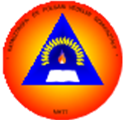 Tömböl László ny. vezérezredes úrelnökMagyar Hadtudományi TársaságHelybenTárgy: a Katasztrófa- és polgári védelmi szakosztály 2017. évi beszámolójaTisztelt Elnök Úr!Szakosztályunk az MHTT kiadott szempontjai alapján éves beszámolóját a 2017. évi munkájáról elkészítette, azt Önnek a következők szerint küldöm meg.Statisztikai adatok:A szervezeti egység megnevezése: MHTT Katasztrófa- és polgári védelmi szakosztályTaglétszám a beszámoló időszakában: 26 főAz év folyamán a szakosztályból kilépő 2 fő volt, viszont 5 fő felvételt nyert.A tagság hozzávetőleges korösszetétele:35 év alatt 2 fő, 35-62 év közötti 16 fő, 62 év fölött 8 fő.A vezetőség összetétele: Változás volt a szakosztály elnökének személyében: a 2017. 06. 12-i ülés elfogadta Dr. Nagy Rudolf tű. ezredes úr lemondását (tag maradt) és megválasztotta elnöknek Dr. Muhoray Árpád ny. pv. vezérőrnagyot.2017. december 8-tól Dr. Zellei Gábor ny. pv. ezredes látja el a szakosztály elnökhelyettesi teendőit.A Szakosztály titkára: Dr. Teknős László tű. szds. A tagdíjfizetési fegyelem megfelelő.Az elmúlt évben megtartott ülések: 2017. 03. 13-án, taggyűlés,2017. 06. 12-én,  taggyűlés (elnök választás),2017. 12. 08-án a Magyar Polgári Védelmi Szövetséggel és a Magyar Környezetvédelmi Egyesülettel, valamint a Magyar Polgári Védelmi Tudományos Egyesülettel közösen a Magyar Tudomány Napja alkalmából szervezett ülés.A vezetőség elérhetősége: Dr. Muhoray Árpád ny. pv. vezérőrnagy elnök: muhoray.arpad@uni-nke.hu   06 20 931 1956Dr. Zellei  Gábor ny. pv. ezredes   elnök h.:       gabor.zellei@gmail.com         06 20 955 3662Dr. Teknős László tű. szds. titkár:                      teknos.laszlo@uni-nke.hu       06 70 387 8627 Szöveges értékelés Az elmúlt évben a szakosztály tagjai elsősorban a hadtudományt, a katasztrófavédelmet és polgári védelmet, a honvédelmet, környezetvédelmet népszerűsítő, illetve tudományos igényű előadásokat tartottak, publikáltak, illetve rendezvényeken vettek részt. Szakosztályunk munkáját az NKE Katasztrófavédelmi Intézetben Dr. habil. Vass Gyula tű. ezds. igazgató úr, és Dr. habil. Endrődi István tű. ezds. a Katasztrófavédelmi Műveleti Tanszék tanszékvezető úr támogatták, melyért Szakosztályunk köszönetét fejezi ki. Az MHTT 2016. évi beszámolójának és a 2017. évi munkaterv elkészítéséhez a szükséges adatszolgáltatások a Katasztrófa- és Polgári Védelmi Szakosztály (továbbiakban: Szakosztály) tagjai részéről megküldésre kerültek.  Az MHTT 2017. évi közgyűlésén, elnökségi ülésein részt vettünk.Munkánk volt a fiatal szakemberek és egyetemi hallgatók kutató munkájának támogatása, részvételük ösztönzése az Országos Tudományos Diákköri Konferencián, illetve együttműködés az NKE Katasztrófavédelmi Intézetével az előkészítés és lebonyolítás feladataiban.A TDK egyetemi lebonyolításában felkészítő tanárként, konzulensként, szekció zsűri-elnökként, zsűritagként a KVI egyetemi oktatói, köztük a szakosztály tagjai is részt vettek.  E munkában kiemelkedett Dr. Teknős László áldozatos konzulensi felkészítő tanári tevékenysége, az ő hallgatói nyerték az OTDK legjobb eredményeit.Az éves munkatervben nem szerepelt, de áthúzódó feladatként javaslom figyelembe venni a BM OKF Katasztrófavédelmi Tudományos Tanácsában, a Nemzeti Közszolgálati Egyetem Doktori iskoláiban, az NKE Katasztrófavédelmi Intézetében folytatott tudományos és tudományszervező munkát is.A Katonai Műszaki Doktori Iskolában már a második hároméves ciklusban külsős választott tagként dolgoztam az év folyamán. A DIT felkérésére a katasztrófavédelmi kutatási szakterületen is átdolgozásra, pontosításra, redukálásra kerültek a kutatási témajegyzékek, valamint a KMDI-ben meghirdetett tantárgyak. Az év során több alkalommal vettünk részt a doktori bíráló bizottságok munkájában, vettünk részt emellett doktori műhelyvitákon, láttunk el többen tudományos témavezetői feladatot.A 2016/17-es tanév végén az NKE Katasztrófavédelmi Intézete számos BA és MA hallgatója esetében a Szakosztály tagjai ellátták a készülő szakdolgozatok, diplomamunkák készítésénél a konzulensi, illetve kijelölés esetén értékelői, illetve záró vizsgabizottság tagi feladatokat. Tevékenységek kronologikus sorrendje, ahol a Szakosztály közvetve, vagy közvetlenül képviseltette magát:2017. március elsején, a polgári védelmi világnap alkalmából rendezett fővárosi ünnepség keretein belül Dr. Teknős László tű. szds. elismerést vehetett át a katasztrófavédelemért végzett oktatói-kutatói-önkéntes tevékenységéért.  2017. március 3-án a Hadtörténeti Múzeumban a Polgári Védelem Világnapja alkalmából koszorúzásra került sor a Magyar Polgári Védelem hősi halottjainak emléktáblájánál. Koszorút helyezett el Dr. habil. Endrődi István tű. ezds. és Orovecz István ny. pv. vőrgy. urak, szakosztályi tagok.2017. március 3-án a Polgári Védelmi Világnap alkalmából a Győr-Moson-Sopron Megyei Katasztrófavédelmi Igazgatóság és a Győr-Moson-Sopron Megyei Polgári Védelmi Szövetség ünnepi közös állománygyűlést és egy ifjúsági célközönségnek (1000 fő közép- és általános iskolás diák) szóló katasztrófavédelmi bemutató gyakorlatot tartott. A rendezvényen Dr. Muhoray Árpád képviselte a Magyar Polgári Védelmi Szövetséget, egyben a Szakosztályt, e tisztségeiben köszöntő beszédet mondott az ünnepségen. A gyakorlatról készült videót érdeklődés esetén az MHTT-ben meg lehet osztani.2017. március 4-én Zalaegerszegen a volt katonai helyőrség nyugdíjas klubja „Helyőrségi találkozót” szervezett az ott szolgálatot teljesített hivatásos és sorállományú katonák számára. Az ünnepségen, mint utolsó alakulat- és helyőrségparancsnok beszédet mondott Dr. Muhoray Árpád ny. pv. vőrgy. A beszéd megjelent a Hadtudomány folyóirat repozítóriumában.2017. március 27-én „Érdekességek a Nagy Háború időszakából” címen a Ráckevei Baráti Körben, 2017. november  29-én  a „A hadijog és a vegyifegyver a Nagy Háborúban”címmel a Ráckevei Ady Endre Gimnáziumban Dr. Zellei Gábor tartott érdekes előadást, melyhez a korabeli védőeszközöket az MH. 93. Petőfi Sándor Vegyivédelmi Zászlóalj parancsnoka, Miklovich János ezredes úr biztosította.2017. április 10-11. részvétel az NKE hallgatói számára tartott záró Közös Közszolgálati Gyakorlaton. A Nemzeti Közszolgálati Egyetem négy karának illetve karközi intézeteinek mintegy 670 hallgatója vett részt a „Vándor-2017” nevet viselő közös közszolgálati gyakorlaton. A két nap alatt öt helyszínen, szimulált szituációban teljesítették feladataikat a résztvevők, akiknek munkáját az egyetem oktatói és a közszolgálati szervek munkatársai segítették.A kétnapos program során egy hazánkat ért migrációs helyzet kezelésével kapcsolatos komplex feladatot kellett a gyakorlat résztvevőinek megoldani. A gyakorlat komoly szervező munkával előkészítésre, mozzanatonként felépítésre került.  A végrehajtást a BM OKF önzetlenül támogatta híradó és technikai eszközökkel, technikai bemutatóval. A hallgatók a védelmi igazgatás, a katasztrófavédelem vezető beosztásainak feladatait gyakorolták a migrációs helyzetben, egy-egy valós katasztrófahelyzet kiváltotta védekezés, súlyos ipari baleset szcenáriója alapján.  A gyakorlat kiemelkedő hasznosságúnak lett értékelve a Rektor Úr által is. A gyakorlat vezetői állományában részt vettek: Dr. habil. Vass Gyula, Dr. habil Endrődi István, Dr. habil. Kátai-Urbán Lajos, Dr. Muhoray Árpád, Orovecz István, Dr. Teknős László, Kirovné Dr. Rácz Réka, Prof. Pátzay György, Dr. Dobor József a KVI, illetve szakosztályunk részéről.2017. május 5-én részt vettünk a Lágymányosi hídnál a II. világháború bombázásai áldozatainak emelt emlékműnél a Fővárosi Polgári Védelmi Szövetség és a Budapest Helyőrség által szervezett koszorúzási ünnepségen. Beszédet mondott Dr. habil. Endrődi István tű. ezds, Koszorút helyezett el Dr. Endrődi István és Dr. Muhoray Árpád.2017. május 13. Ludovika Fesztiválon részvétel. A rendezvény nagy sikerrel került megrendezésre az NKE Ludovika épülete előtti téren, melyen többen részt vettünk a Szakosztály tagjai közül meghívás, kirendelés alapján. Megtekintettük az ünnepséget, a különböző kiállított eszközöket, illetve közreműködtünk a katasztrófavédelmi-tűzoltó bemutató lebonyolításában, meghallgattuk a Katasztrófavédelem Központi Zenekarának ünnepi műsorát.2017. május 18-án Dr. habil Endrődi István, Dr. Muhoray Árpád, Dr. Teknős László részt vettek látogatóként (observer-ként) a HUNOR és HUSZÁR hazai önkéntes mentőcsapatok INSARAG elveken alapuló újraminősítésén Hajdúszoboszlón.2017. június 21-én Dr. habil Endrődi István, Dr. Teknős László részt vettek látogatóként (observer-ként) a Hungarian Water Aid Unit (HUNOR tagszervezet) mobil víztisztító és csomagoló kapacitását, a Magyar Honvédség víztisztító képességeit ismertető szakmai bemutatón.  2017. június 21-én délután, Dr. Teknős László részt vett látogatóként (observer-ként) ConvEx-3 nukleárisbaleset-elhárítási gyakorlaton a Fővárosi Katasztrófavédelmi Igazgatóság operatív törzsének termében.2017. szeptembert 2-3. A Szakosztály elnöksége meghívást kapott a Magyar Védelmi Ipari Szövetség elnökétől Kocsis László ny. ezredes úrtól a Kőbányai Rendvédelmi Napra, mely a kőbányai Óhegy Parkban került megrendezésre. A Rendvédelmi Napon megtekintettük a Magyar Honvédség, a Katasztrófavédelem, az Országos Mentőszolgálat és számos önkéntes civil szervezet tevékenységét, kiállított, működtetett eszközeit, megtartott szakmai bemutatóit.2017. szeptember 28-29-én az elnök és helyettese részt vettek az MHT Nyíregyházán tartott „Hadtudomány és társadalom, különös figyelemmel a Tiszántúlra” című vándorgyűlésén, ahol Dr. Muhoray Árpád előadást tartott „A hadtudományhoz kapcsolódó rendvédelmi és katasztrófavédelmi tudományterület jelentősége” címmel a társadalom és a fegyveres erők elnevezésű 2. szekcióban. Az előadásban kifejtette, hogy:A katasztrófavédelmi és polgári védelmi szakosztályunk munkájának keretét képezik, hogy:Szakosztályunkban igyekszünk összefogni a hadtudomány és a kapcsolódó tudományterületek, a belügyi ágazat, a katasztrófa és polgári védelem iránt érdeklődő és azokat fejleszteni, gyarapítani kívánó tenni akaró szakembereket és kutatókat.   Szakosztályunk integráló jellegű szervezet, amely a szélesen értelmezett biztonsági és védelmi szférák összefogásában vesz részt. Tagjaink aktívak, nyugdíjasok, egyetemi oktatók, hallgatók, doktoranduszok.  Tagjaink között katasztrófavédelmi és polgári védelmi szakemberek is vannak. Ennek megfelelően szerveződik szakosztályunk és tartunk kapcsolatot állami szervekkel, civil szervezetekkel, kutatóintézetekkel, illetve hasonló tudós társaságokkal, más társadalmi szervezetekkel. Szoros kapcsolat, jó együttműködés fűz bennünket a Nemzeti Közszolgálati Egyetem Katasztrófavédelmi Intézetéhez, az egyetem kutató helyeihez, doktori iskoláihoz, de a Katasztrófavédelmi Oktatási Központhoz is.A katasztrófavédelmi és polgári védelmi tudományos munka színterei:a munkahelyen a BM OKF, vagy területi szerveinek beosztásaiban,az NKE KVI-ben annak tanszékein, más felsőoktatási intézményben oktatással,az NKE Közös Közszolgálati Gyakorlatain,az NKE és más egyetemek doktori iskoláiban. A KMDI-ben van „Katasztrófavédelem” kutatási terület,a Katasztrófavédelmi Oktatási Központban,a BM OKF Tanácsadó Testületeiben (Polgári Védelmi Tanácsadó Testület, Tűzvédelmi Tanácsadó Testület, Iparbiztonsági Tanácsadó Testület),a Katasztrófavédelmi Tudományos Tanácsban,a Magyar Polgári Védelmi Szövetség szervezeteiben,a Polgári Védelmi Tudományos Egyesületben,a Magyar Környezetvédelmi Egyesületbenönállóan végzett kutató és publikáló munkában,az Egyetemi Tudományos Diákkörben konzulens, zsűri tag munkával, szakdolgozatok, diplomamunkák konzulensi, bírálói feladataival,egyetemi, oktatási központi tankönyvek, jegyzetek írásával –MTMT- Doktori.2017. október 10-én a Ludovika Szabadegyetem előadás sorozatán  Dr. Muhoray Árpád „A katasztrófavédelmi műveletek tervezése és szervezése” címmel nagy sikerű előadást tartott, melyen a hallgatóság soraiban a Szakosztály tagjai is részt vettek.2017. október 19-én Dr. Teknős László részt vett, Budapest főváros M2 vonal II. szektor Kossuth tér - Deák téri állomásokat érintő metró szektorpróbán, polgári védelmi gyakorlatán.2017. október 26-án 14:00 – 15:30 között „A tudomány kapujában” elnevezésű poszter versenyen és kiállításon vett részt Dr. Teknős László szakosztályi titkár. A nevezett eseményre „A lakosság és az anyagi javak védelmének helyzete napjainkban” címmel posztert adott be.2017. október 30-án 10-12:00 között KEHOP-1.6.0-15-2016-00003 azonosítószámú, a „Magyar Honvédség katasztrófavédelemmel összefüggő beavatkozási képességének fejlesztése” című projekt sajtónyilvános, ünnepélyes eszköz átadó rendezvényén jelent meg Dr. Teknős László a Magyar Honvédség Anyagellátó Raktárbázisán. A nevezett programon belül, a Magyar Polgári Védelmi Szövetség (MPVSZ) képviseletében, a Megvalósíthatósági Tanulmány szakmai véleményezésében vett részt.2017. november 8-án részt vettünk a Magyar Természettudományi Társulat meghívására „A biodiverzitásról másképp 2.” című tudományos konferencián a Budapesti Gazdasági Egyetemen. A társszervezők a Magyar Tudományos Akadémia Környezettudományi Elnöki Bizottsága, annak Biodiverzitás Albizottsága, Élelmiszerbiztonsági Albizottsága és a Budapesti Gazdasági Egyetem voltak. A tudományos konferencián természetvédelmi, növény-és állatvilági, valamint gasztronómiai szekciókban hallhatunk érdekes előadásokat.2017. november 16-án az NKE Katasztrófavédelmi Intézete a Magyar Polgári Védelmi Szövetséggel közösen a Magyar Polgári Védelmi Szövetség megalakításának 80. évfordulója alkalmából „Katasztrófavédelem 2017” címmel nemzetközi tudományos konferenciát rendezett a BM. OKF-en, melyen a szakosztály több tagja részt vett. Ez alkalommal szakosztályunk tagjai közül Dr. habil. Endrődi István tű. ezds, Orovecz István ny. pv. vőrgy, és Dr. Muhoray Árpád ny. pv. vőrgy. is beszédet mondtak feldolgozva a magyar polgári védelem történetét. A konferencián Dr. Teknős László két poszterét állították ki, melyek témái a katasztrófavédelem, polgári védelem, környezetvédelem köré csoportosíthatóak.Az egyetemet képviselve, Dr. Teknős László részt vett 2017. november 18-án, szombaton, 08.00-15.00 között a Mátraszentimre-Bőgős-réten és környékén végrehajtott országos téli katasztrófavédelmi gyakorlaton.November 30-án meghívás alapján részt vettünk a Jó kormányzást megalapozó közszolgálat-fejlesztés című KÖFOP Projekt „Versenyképesség a digitalizáció és robotizáció korában” című nemzetközi konferencián a Ludovika Dísztermében, ahol az NKE rektorának köszöntője után Varga Mihály nemzetgazdasági miniszter és neves nemzetközi gazdasági szakemberek fejtették ki nézeteiket a témában. 2017. december 5.-én Szolnokon a MÁV Kulturális Központban tartottak ünnepi megemlékezést a Magyar Légoltalmi Liga megalakulásának 80. évfordulója alkalmából, ahol Dr. Muhoray Árpád ny. pv. vőrgy. mondott ünnepi beszédet. Hasonló ünnepségre került sor 2017. december 7.-én Zalaegerszegen a Megyeházán a Zala Megyei Védelmi Bizottság elnöke védnökségével, mindkét rendezvényen tagjaink is jelen voltak.2017. december 8-án a Magyar Polgári Védelmi Szövetség, a Magyar Környezetvédelmi Egyesület és a Magyar Polgári Védelmi Tudományos Egyesület a Magyar Tudomány Ünnepe alkalmából „Magyar Tudomány ünnepe – emberközpontú tudomány” címmel tudományos ülést szervezett. Ezen tagjaink közül Dr. Tóth Ferenc tű. ddtbk., Dr. habil. Endrődi István tű. ezds. és Csatai István ny. pv. alez. beszédet mondtak, Dr. Muhoray Árpád pedig a rendezvény levezető elnöke volt. A tudományos ülés egyben a BM OKF Polgári Védelmi Tanácsadó Testülettel tartandó nyilvános, közös értekezlet feladatait is betöltötte. E rendezvényen Dr. Muhoray Árpádnak közéleti és tudományos munkásságáért a Magyar Környezetvédelmi Egyesület nevében Prof. Dr. Petrányi Győző akadémikus a „Hermann Ottó emlékérem a Környezeti Kultúráért” kitüntetést adományozta.2017. december 13-án a magyar társadalmi polgári védelem megalakulásának 80 éves évfordulója alkalmából Petróczy István m. kir. repülő ezredes, az első Országos Légvédelmi Parancsnok emléktáblájának ünnepélyes koszorúzásán Katasztrófa- és polgári védelmi szakosztályunkat Dr. Zellei Gábor ny. pv. ezds. elnökhelyettes képviselte, melyen részt vettek még a Magyar Polgári Védelmi Szövetség, a Fővárosi Polgári Védelmi Szövetség, a Magyar Polgári Védelmi Tudományos Egyesület, valamint a Hadtörténeti Múzeum képviselői.2017. december 15-én a BM OKF Tudományos Tanácsának ülésére kaptunk meghívást. Az ülésen javaslatot tettünk a tudományos együttműködés kiszélesítésére.Az év során tagjaink közül többen részt vettek az MHTT általa Stefánia Palotában csütörtökönként 17 órakor szervezett Mindenki Hadtudománya rendezvénysorozat előadásain, illetve Kőbányán a Kulturális központ Tudós Kávéházában tartott MHTT ismeretbővítő előadásokon.Tudományos kutatói tevékenységDr. habil. Endrődi István tű. ezds. a DAREnet EU-s árvízvédelmi projektben végez tudományos kutatásokat.Dr. Muhoray Árpád ny. pv. vezérőrnagy, a Hadtudományi Doktori Iskola Védelmi igazgatás kutatóműhelyében végez kutatói tevékenységet.Dr. Teknős lászló tű. százados, a KÖFOP-2.1.2-VEKOP-15-2016-00001 azonosító számú, ”A jó kormányzást megalapozó közszolgálat-fejlesztés” című kiemelt projekt keretében „Az éghajlatváltozás és a rendkívüli időjárás hatásaiból adódó közszolgálati feladatok kockázatalapú megközelítése” címmel kutatásokat végez.Kirovné Dr. Rácz Réka tű. őrnagy, az NKE Új Kiválósági Programjában végez kutatói tevékenységet.Dr. Dobor József tű. alez. a Dr. Choncha Győző programban kutat, majd tervez habilitálni.PublikációkA fiatal szakemberek és egyetemi hallgatók kutató munkájának segítése megtörtént a publikációs lehetőségek széleskörű biztosításával, vagy számos esetben a tapasztaltabb egyetemi oktatók részéről társszerzői szerepkör felvállalásával is.  Mindezeken kívül számos hallgatót készítünk, bátorítunk publikálásra, látunk el témavezetői tevékenységeket.A tudományos munka szeletét képezik azok a felkérések, melyeket a tudományos szakmai folyóiratoktól cikkek lektorálására kap az NKE Katasztrófavédelmi Intézetének néhány tapasztalt oktatója, egyben a Katasztrófavédelmi- és Polgári Védelmi Szakosztály tagja. Én a Hadtudomány folyóirat szerkesztő bizottságától 2 alkalommal kaptam felkérést cikk lektorálására. Jelenleg tagjainknak több tudományos cikke vár megjelenésre a Hadtudomány, a Hadmérnök, a Bolyai Szemle és Védelem Tudomány folyóiratokban. Az elkészített cikkek egyediek, vagy társszerzősek, melyek doktoranduszokkal közös munkával készültek.A Magyar Polgári Védelmi Szövetség és a jogelőd Légoltalmi Liga megalakulásának 80. évfordulójára rendezett tudományos konferenciára kiírt pályázatra kiállításra tagjaink közül többen, köztük Dr. Teknős László tű. szds. szakosztály titkár ötletes plakátokkal neveztek.Szakosztályunk tagjai összességében 2017. évben is jelentős publikációs tevékenységet fejtettek ki. A publikációs tevékenységből az éves beszámolóban néhány érdekesebbet megemlítve hívjuk fel az MHTT vezetésének a figyelmét ez irányú munkásságunkra. Endrődi István, Muhoray Árpád: Kovács Gábor (szerk.) NKE Közös Közszolgálati Gyakorlat Katasztrófavédelmi Intézet részletes és kiegészítő feladata "VÁNDOR" 2017, pp. 1-99.  Magyarország (2017)Nevezett személyek az évenkénti megrendezésre kerülő NKE Közös Közszolgálati Gyakorlat alap, kidolgozói szakértői is egyben (2013 Vadvíz; Végvár 2014-2015; 2016 Vihar; Vándor 2017; 2018 Integrált Védelem).Muhoray Árpád: Megemlékezés az egykori Zalaegerszegi helyőrségről és az ott szolgálatot teljesített katonákról, polgári alkalmazottakról. HADTUDOMÁNY: A MAGYAR HADTUDOMÁNYI TÁRSASÁG FOLYÓIRATA 27:(E-szám) pp. 38-42. (2017)Muhoray Árpád: A polgári védelem helye a modern katasztrófavédelemben. HADMÉRNÖK XII:(2) p. 188. (2017)Endrődi István, Zellei Gábor: Az I. világháború alatt alkalmazott polgári védelmi jellegű intézkedések, módszerek és eszközök Európában. VÉDELEM TUDOMÁNY: KATASZTRÓFAVÉDELMI ONLINE TUDOMÁNYOS FOLYÓIRAT II.:(4) pp. 136-157. (2017)Zellei Gábor: 100 éve történt - cikksorozat az I. világháború fontosabb eseményeiről (2014. márciustól havonta megjelenő publikációk a RÁCKEVEI ÚJSÁG-ban)Teknős László: A lakosság és az anyagi javak védelmének újszerű értékelése napjaink kihívásainak tükrében I. BOLYAI SZEMLE 2017:(2) pp. 57-75. (2017)Hornyacsek Júlia: A biztonságunkat veszélyeztető tényezők, és a katasztrófák elleni védekezés átfogó megközelítése. HADMÉRNÖK XII:(1) pp. 84-114. (2017)Hornyacsek Júlia: A mentési időszak feladatai és szerepe egy közösség katasztrófákkal szembeni rezílienciájának növelésében. HADMÉRNÖK 12: pp. 25-48. (2017)Kirovné Dr Rácz Réka: Magyarország folyói - különös tekintettel a Dunára - mint kritikus infrastruktúra vagy létfontosságú rendszer elem. HADTUDOMÁNYI SZEMLE X:(2) pp. 437-446. (2017)A 2018. évi munkaterv 3.1. A katasztrófa,- és polgári védelmi témából az elmúlt 20 évben tudományos fokozatot szerzett kutatókkal történő kapcsolatfelvétel, a szakosztály tevékenységébe történő bevonásuk céljából.Határidő: folyamatos                                                   Felelős: Dr. Zellei Gábor ny. pv. ezds.3.2. A szakosztály honlapjának létrehozásaHatáridő: február 15.                                                Felelős: Teknős László tű. szds. titkár  3.3. A szakosztály Működési Szabályzatának megújításaHatáridő: március 31.                                                  Felelős: Dr. Zellei Gábor ny. pv. ezds.3.4. Közreműködés a Katasztrófavédelem Központi Múzeumában a POLGÁRI VÉDELMI ARCHÍVUM rendezésébenHatáridő: folyamatos                                                Felelős: Orovecz István ny. pv. vőrgy.3.5. Szakértői riportok, nyilatkozatok az MHT vezetése által ajánlott médiákban (pl.: KARC FM) együttműködve a BM OKF Polgári Védelmi Országos Főfelügyelővel.Határidő: folyamatos                                          Felelős: Dr. Zellei Gábor ny. pv. ezds.Hadtudományt, honvédelmet, katasztrófavédelmet, polgári védelmet népszerűsítő ismeretterjesztő előadásokKatasztrófavédelem Központi Múzeuma: Filmklub2017. március 27. Dr. Zellei Gábor: Érdekességek a Nagy Háború időszakából2017. április 24. Dr. Zellei Gábor: A nemzetközi hadijog a Nagy Háborútól napjainkig2017. május 29. Dr. Zellei Gábor: A vegyifegyver bevetése a Nagy HáborúbanDr. Muhoray Árpád: A veszélyelhárítási tervezés, mint a katasztrófavédelmi műveletekalapjaDr. Teknős László: A globális klímaváltozás katasztrófavédelmi aspektusaiDr. Teknős László: A katasztrófavédelmi szempontú önkéntes tevékenység hazai eredményeiMH Nyugállományúak Klubja Vegyivédelmi Tagozat2018. február 14. 15.00 Dr. Muhoray Árpád: A mentés irányítása a vörösiszap katasztrófánál.Szakértői cím„Magyar Hadtudományi Társaság szakértője” címért kérelmet nyújtanak be Dr. Muhoray Árpád és Dr. Teknős László urak. Határidő: 2018. III. negyedév.Felelős: pályázók2018. évi NKE Kutatók Éjszakáján három előadás megtartásaHatáridő: 2018 őszFelelős: Dr. Teknős László tű. szds, titkárKIMUTATÁSaz NKE  KVI 2018. évi tudományos rendezvényeiről, melyen Szakosztályunk tagjai részt fognak venni egyeztetetten az Katasztrófavédelmi Intézet igazgatójának és  tanszékvezetőinek koordinálásávalJavaslatok, témajavaslatok a Társaság 2018-as központi rendezvényére vagy rendezvényeire, a „mindenki hadtudománya” előadás-sorozat előadásaira illetve előadóira.Dr. Muhoray Árpád írásban jelezte Dr. Nagy László ny. ezds. úrnak, hogy 2018. II. félévben vállalna előadást a Mindenki Hadtudománya előadássorozaton „A katasztrófavédelem műveleti lehetőségei„ címmel. Úgyszintén jelezte Dr. Kocsis László ny. ezds. úrnak, hogy a Kőrösi Csoma Sándor Kőbányai Kulturális Központban az MHTT előadás sorozatában az I. félévben mint tartalék előadó, a II. félévben betervezett előadó szerepet vállalna „katasztrófavédelmi műveleti” témában. Javaslatok elismerésekreDr. Muhoray Árpád ny. pv. vezérőrnagy - 65. születésnapja, életműve elismeréseképpen: Tanárky–díjra. (2 évvel ezelőtt már a Belügyi Szakosztály felterjesztette, akkor 2. helyre szorult)Javasolja a Szakosztály nevében: Dr. habil. Endrődi István tű. ezds, az MPVSZ elnökeDr. Zellei Gábor ny. pv. ezds.- a Tudomány Napja alkalmából központi elismerésreDr. Teknős László tű. szds.- elismerési javaslat szolgálati elöljárójához közösségi és tudományos munkájáértA küldöttgyűlésre megválasztott küldöttek névsoraDr. Zellei Gábor ny. pv. ezds. (Szakosztály elnökhelyettes)Dr. Teknős László tű. szds. (Szakosztály titkár)Dr. habil. Endrődi István tű. ezds. (Szakosztály tag)Hivatalból küldött:       Dr. Muhoray Árpád ny. pv. vőrgy. a szakosztály elnökeBudapest, 2018. január 30.                                                             Dr. Muhoray Árpád ny. pv. vezérőrnagy                                                           az MHTT Katasztrófa- és polgári védelmi                                                                             szakosztály elnökeFsz.IdőpontRendezvény tartalmaRendezvény címe, témájaMegjegyzés2018.03.01.Országos tudományos konferenciaPolgári Védelmi Szakmai NapKVI és MPVSZ közös rendezvény2018.04.04.Országos tudományos konferenciaTűzvédelmi Szakmai Nap Tudományos KonferenciaKVI, BM OKF, ÉMI Kft. közös szervezésű2018. 05.24.HHK szervezésű tudományos konferencia2018. Tavaszi Intézményi Tudományos Diákköri Konferencia3 KVI szekció2018. júliusXXXVI. Országos VándorgyűlésMagyar Hidrológiai Társaság országos rendezvényeKatasztrófavédelem-környezetvédelem témájú2018. augusztusXXXV. Országos VándorgyűlésMagyar Meteorológiai Társaság országos rendezvényeKatasztrófavédelem-meteorológia témájú2018.11.15.Nemzetközi tudományos konferenciaKatasztrófavédelem 2018. 
Nemzetközi Tudományos KonferenciaIparbiztonsági témájú2018. 12.06HHK szervezésű tudományos konferencia2018. Őszi Intézményi Tudományos Diákköri Konferencia3 KVI szekció